Live Classical Music in New Malden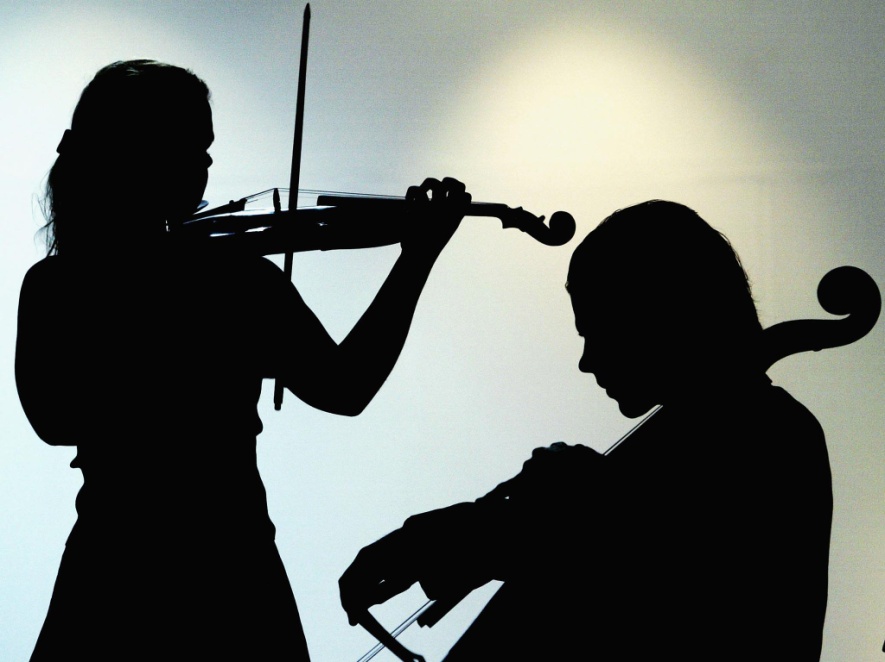 Autumn, 2021It seems rather hard to believe, but you will be able to  attend a full programme of live concerts in New Malden this Autumn. NMMC and NMURC have just released details of their lunchtime and Sunday afternoon concerts and there are no fewer than eleven to choose from before Christmas! Fuller details to be published in due course.Although legal restrictions have eased (for the moment?), both venues will ask you to bring a face covering and procedures will be in place to mitigate risk so as many as possible feel comfortable to attend.The musicians are delighted to be performing again and the spirits of the audiences will be raised after the dearth of opportunities over the past fifteen months or so.Do have a look through the schedule and pencil as many concerts as possible into your diaries. There really is something for everyone!Peter BullettDateTimeVenueConcertTuesday 21 September1.10 pmNMMCBrass TrioWednesday 29 September1.10 pmNMURCEmily Hester (viola)Sunday 10 October3.00 pmNMMCKatriona Taylor Jazz TrioTuesday 12 October1.10 pmNMMCDiana Hoy (mezzo soprano) and Wendy Watts (piano)Wednesday 13 October1.10 pmNMURCHorn TrioWednesday 27 October1.10 pmNMURCJonah Spindel (cello) and Roman Lytwyniw (violin)Sunday 14 November3.00 pmNMMCGSMD Historical Perfomance StudentsTuesday 16 November1.10 pmNMMCNorman Starritt (cello) and Peter Bullett (piano)Wednesday 24 November1.10 pmNMURCLaura McDonald (cello)Sunday 12 December3.00 pmNMMCHarmonie Choir and OrchestraTuesday 21 December1.10 pmNMMC Music for Christmas